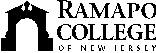 RAMAPO COLLEGE OF NEW JERSEYOffice of Marketing and CommunicationsPress ReleaseOctober 4, 2018Contact:  Angela DaidoneE-mail:  adaidon1@ramapo.eduPhone:  201-684-7477Ramapo College Foundation Allocation Program Recognized by CIANJ as ‘Best Practice’MAHWAH, N.J. – Ramapo College of New Jersey has been recognized by the Commerce and Industry Association of New Jersey (CIANJ) and COMMERCE Magazine, which recently held their 5th Annual Best Practices Conference saluting innovation in the workplace.Business executives were asked to share their thoughts on how they empower employees, so they can become sales leaders, innovators, rainmakers, brand ambassadors and effective team players. The College Foundation’s Allocations Program was cited for its innovative way to create “workplace heroes at all level.” “All of us at the Ramapo College Foundation are delighted to receive this recognition from The Commerce and Industry Association of New Jersey,” said Ralph Mastrangelo, immediate past chair of the Ramapo College Foundation Board of Governors. “And most importantly we are so pleased to be able to provide the resources to faculty and students that help make the difference in Ramapo’s quest for educational excellence.” The College’s submission is listed below:Ramapo College offers monetary awards through its Foundation’s Allocations Program, which provides an opportunity for staff to advance a project with an emphasis on leadership, engagement and diversity. All staff are eligible to apply for grants ranging from several hundred to several thousand dollars. On average, 50 grants are awarded annually and provide opportunities to further enhance Ramapo’s reputation through faculty/student research projects, new international initiatives, presentations at professional conferences, and new programs to support the College’s Strategic Plan.Recent grant awards include researching the ecological and social impact of illegal dumping in the Ramapo Mountains; research on behavior of traders during stressful markets; comparative analysis of effects of mindfulness programs in schools; and faculty-led study abroad programs in Japan, Korea and Portugal. As a result of the program’s success and impact felt, grant awards have increased by 30 percent since 2014. More than 400 students have also directly benefited from grants prepared by Ramapo’s dedicated and caring faculty/staff. Best Practices Awards were given to company and business leaders selected by a blue-ribbon panel of judges assembled by CIANJ. The association represents more 900 corporate members and works to advance free market principles.###Ramapo College of New Jersey is the state's premier public liberal arts college. Ranked among the top colleges in the region by College Choice and recognized by, among others, U.S. News & World Report, Princeton Review, Colleges of Distinction and, also designated by Victory Media as a "Military Friendly College," Ramapo College is committed to academic excellence through interdisciplinary and experiential learning, and international and intercultural understanding.Established in 1969, Ramapo College offers bachelor's degrees in the arts, business, humanities, social sciences and the sciences, as well as in professional studies, which include business, education, nursing and social work. In addition, the College offers courses leading to teacher certification at the elementary and secondary levels, and offers graduate programs leading to degrees in Accounting, Business Administration, Educational Technology, Educational Leadership, Nursing, Social Work and Special Education.